（参考３）消費税増税に伴う県内経済への影響等１．本調査について平成２６年４月１日からの消費税及び地方消費税の税率改正（消費税増税）に伴う県内経済への影響等について、青森県景気ウォッチャーの方々に答えていただき、その結果をまとめたものです。調査期間平成２６年１０月１日～１０月１４日	回答率	９９％質問項目①消費税増税による駆け込み需要に対する判断とその理由②消費税増税による消費減退に対する判断とその理由③消費税増税による消費減退の回復時期に対する判断とその理由回答方法①５段階（駆け込み需要はあった／どちらかといえば駆け込み需要はあった／ どちらとも言えない／どちらかといえば駆け込み需要はなかった／駆け込み需要はなかった）から選択し、その判断理由を自由形式で記述。②５段階（消費減退があった／どちらかといえば消費減退があった／どちらとも言えない／どちらかといえば消費減退がなかった／消費減退がなかった）から選択し、その判断理由を自由形式で記述。③６段階（平成26年4月～6月／平成26年7月～9月／平成26年10月～12月／平成27年1月以降／消費減退がなかったなかった／分からない）から選択し、   その判断理由を自由形式で記述。２．結果概要（１）消費税増税による消費減退の有無（２）消費税増税による消費減退の回復時期３．統計表表１	消費税増税による消費減退の有無（％）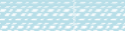 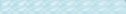 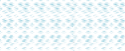 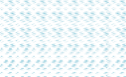 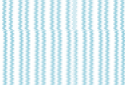 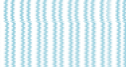 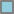 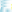 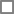 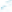 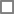 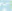 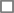 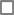 表２	消費税増税による消費減退の有無（地区別）（％）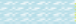 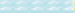 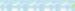 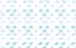 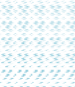 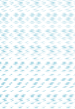 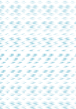 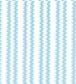 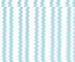 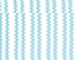 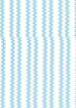 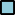 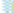 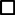 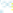 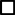 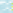 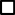 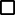 表３	消費税増税による消費減退の有無（分野別）（％）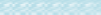 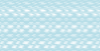 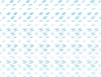 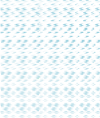 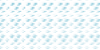 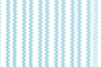 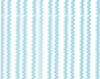 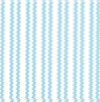 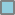 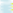 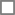 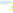 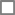 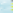 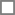 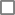 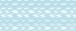 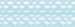 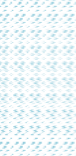 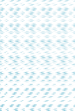 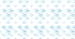 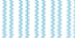 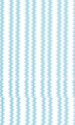 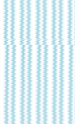 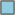 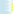 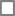 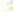 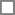 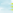 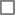 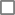 表４	消費税増税による消費減退の回復時期（％）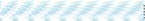 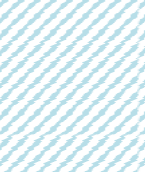 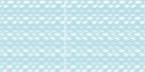 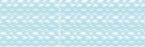 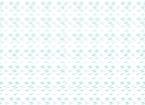 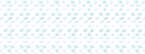 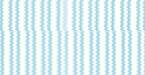 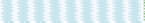 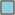 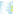 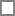 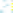 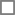 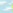 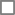 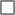 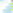 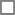 表５	消費税増税による消費減退の回復時期（地区別）（％）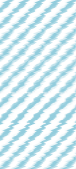 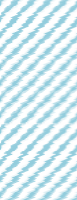 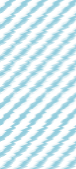 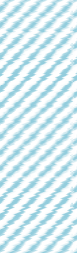 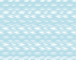 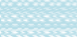 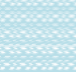 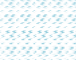 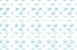 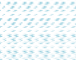 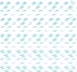 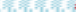 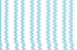 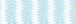 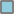 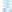 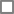 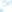 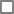 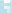 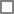 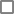 表６	消費税増税による消費減退の回復時期（分野別）（％）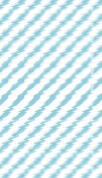 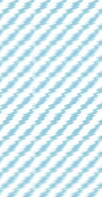 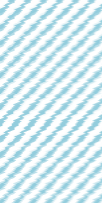 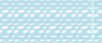 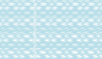 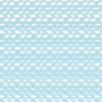 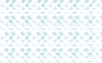 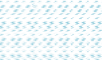 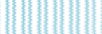 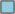 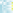 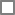 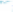 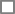 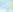 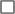 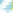 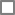 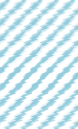 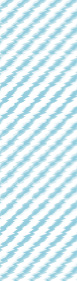 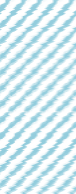 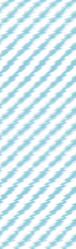 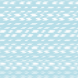 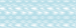 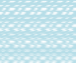 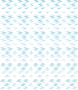 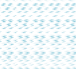 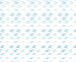 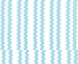 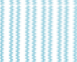 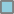 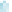 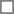 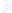 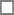 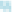 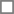 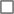 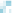 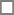 ４．消費税増税による消費減退に対する判断理由５．消費税増税による消費減退の回復時期に対する判断理由県全体を見ると、「消費減退があった」、「どちらかといえば消費減退があった」とする回答が合わせて６７．７％、「どちらとも言えない」は２３．２％、「どちらかといえば消費減退がなかった」、「消費減退がなかった」とする回答が合わせて９．１％となった。判断理由では、前年同月の売上データと比べると４月を境に客数減・売上減となった、半年間の売上累計は前年比８３％であった、お客様の問い合わせや案内件数が減ったという声があり、消費減退後の回復状況については、５月以降影響は認められないという声がある反面、今時点でも回復せず低迷しているという声があった。一方で、入場者増によりテナントショップの売上が伸びた、製品は海外へ輸出されるため影響がないなど、消費減退はなかったという声もあった。地区別に見ると、「消費減退があった」、「どちらかといえば消費減退があった」と回答した割合は、東青地区で７３．３％、津軽地区で６５．５％、県南地区で６３．４％、下北地区で７０．０％となった。分野別に見ると、「消費減退があった」、「どちらかといえば消費減退があった」と回答した割合が、家計関連で６８．９％、企業関連で６１．１％、雇用関連で７１．５％となった。特に、家計関連の住宅で１００%と高くなった。県全体を見ると、「２６年４～６月頃」は４．０％、「２６年７～９月頃」は７．１％、「２６年１０～１２月」は１６．２％、「２７年１月以降」は１４．１％とする一方で、「消費減退がなかった」は７．１％、「分からない」とする回答が５１．５％あった。判断理由では、月を追う毎に前年対比(売上高）は上がってきているものの確保はできていないという声や、９月より徐々に回復しているという声がある一方で、先行きの見通しが立たない、消費税１０％になったら消費がかなり落ち込む、増税を予定しているので回復時期は予想できないといった次の消費税増税の影響を懸念する声が多くあった。地区別に見ると、「２６年４～６月頃」、「２６年７～９月頃」と回答した割合は、東青地区で６．６％、津軽地区で１７．２％、県南地区で１０．０％、下北地区で１０．０％となった。分野別に見ると、「２６年４～６月頃」、「２６年７～９月頃」と回答した割合は、家計関連で１４．９％、企業関連、雇用関連では０％（回答者なし）となった。n= 99消費減退があったどちらかといえば消費減退があったどちらとも言えないどちらかといえば消費減退がなかった消費減退がなかった平成26年7月44.925.515.39.25.1平成26年10月47.520.223.24.05.1前期調査との差2.6▲  5.37.9▲  5.20.0n= 99消費減退があったどちらかといえば消費減退があったどちらとも言えないどちらかといえば消費減退がなかった消費減退がなかった県全体47.520.223.24.05.1東	青50.023.313.36.76.7津	軽48.317.224.13.46.9県	南46.716.730.03.33.3下	北40.030.030.00.00.0n= 99n= 99消費減退があったどちらかといえば消費減退があったどちらとも言えないどちらかといえば消費減退がなかった消費減退がなかった合	計合	計47.520.223.24.05.1家計関連家計関連50.018.921.64.15.4小売79.310.310.30.00.0飲食41.70.041.78.38.3サービス18.533.329.67.411.1住宅66.733.30.00.00.0企業関連企業関連38.922.233.30.05.6雇用関連雇用関連42.928.614.314.30.0n= 9926年4～6月頃26年7～9月頃26年10～12月頃27年1月以降消費減退がなかった分からない平成26年7月6.122.431.621.412.26.1平成26年10月4.07.116.214.17.151.5前期調査との差▲  2.1▲  15.3▲  15.4▲  7.3▲  5.145.4n= 9926年4～6月頃26年7～9月頃26年10～12月頃27年1月以降消費減退がなかった分からない県全体4.07.116.214.17.151.5東	青3.33.316.716.713.346.7津	軽3.413.813.810.33.455.2県	南3.36.716.720.06.746.7下	北10.00.020.00.00.070.0n= 99n= 9926年4～6月頃26年7～9月頃26年10～12月頃27年1月以降消費減退がなかった分からない合	計合	計4.07.116.214.17.151.5家計関連家計関連5.49.517.612.25.450.0小売3.417.224.120.70.034.5飲食0.016.70.00.08.375.0サービス11.10.018.57.411.151.9住宅0.00.016.716.70.066.7企業関連企業関連0.00.016.716.711.155.6雇用関連雇用関連0.00.00.028.614.357.1回答分野地区業種理由消費減退があった家計東青コンビニ波はあるものの売上が大きく減った月がある。消費減退があった家計東青百貨店4月以降の客数の減、点数の減、単価はほぼ変わらず。食品は影  響は少なかった。消費減退があった家計東青スーパー来店頻度が減り、売上げに影響がでた。消費減退があった家計東青衣料専門店3月は駆け込み需要があり売上は伸び、反動があるものと覚悟し  ていたが、4月以降の消費意欲減退による反動は予想以上に大き  かった。消費減退があった家計東青家電量販店増税直後に売上を大きく落としてから、緩やかに持ち直して来た  が、回復までには至らず、伸び悩んでいる状態である為。消費減退があった家計東青商店街円安によるガソリン高騰、資材の値上げと仕入れ価格の上昇もあ  り、消費者は生活防衛に入っている。消費減退があった家計東青卸売業あきらかに5月から7月売上低迷した為。消費減退があった家計東青レストラン業種が特殊なので来客が限られる。でも県外からのお客様は増え  ているような。消費減退があった家計東青タクシー平成26年4月以降の消費税アップにより我々の業界の売上がかな り落ち込み、燃料も上がり、大変です。消費減退があった家計東青住宅建設販売イベント集客の大幅な低下。受注契約の大幅な低下。ローコスト  会社への移行する顧客の増加。消費減退があった家計津軽百貨店高額品や衣料品中心に明らかな消費減退があり、前年比数値に如  実に表れた。消費減退があった家計津軽乗用車販売特に駆け込みの多い業種のため反動は予想していたが回復が遅  い。消費減退があった家計津軽衣料専門店4月、5月は0.9%売上がダウン。8月1.2%ダウン。消費減退があった家計津軽一般小売店4月から9月の半年間の売上げ累計は前年比83%であった。消費減退があった家計津軽商店街駆け込みがかなり有った。消費減退があった家計津軽レストラン今でも続き、いつになったら。消費減退があった家計津軽都市型ホテルサービス業の場合、駆け込み需要はなく、逆に引き締められる最  初の項目が外食、レジャーであるため影響は大きかった。消費減退があった家計津軽観光名所等原材料の値上がり。先行き不安。消費減退があった家計津軽ガソリンスタンド駆け込み需要、耐久消費財（自動車等の補助金）の反動。消費減退があった家計津軽住宅建設販売売上、利益ともはっきりと計算表にデータとして出ている。消費減退があった家計県南コンビニ酒、たばこ等嗜好品の買い控えがある。消費減退があった家計県南百貨店天候不順や円安の影響による一部商品の値上げなどにより増税後  の消費回復が遅れているように思われる。消費減退があった家計県南スーパー売価が上がった事と、家計に対するコストが高くなっている為。消費減退があった家計県南家電量販店4月度～6月度まで前年割れで推移した。7月度～9月度は前年UPしたが、消費が伸びたからだとは感じられない。必需品の単価が上  がった為と思います。回答分野地区業種理由消費減退があった家計県南卸売業買い物をしてみて8％の重さ（負担感）が予想以上と感じたお客  様が多かったようだ。消費減退があった家計県南レストラン店の負担が大きくなった。消費減退があった家計県南タクシー今迄は気軽にタクシーを使って下さっていた方々もバスを利用し  ている。消費減退があった家計県南設計事務所反動減だと思う。消費減退があった家計県南住宅建設販売お客様の問い合わせや案内件数が減った。消費減退があった家計下北スーパー売上高減。単価ダウン。大きく、たくさん買うことがなくなっ  た。本当に必要なものしか買ってくれなくなった。消費減退があった家計下北一般小売店前年同月の売上データと比べると4月を境に客数減、売上減で す。特に、一点当たり単価が落ちてると思います。必要な物は買  わなければならないが、より安いもの（特価品）を購入している  ように感じます。物価上昇していると報道されてますが、店頭で  はまだまだデフレ傾向にあると思います。消費減退があった家計下北一般飲食店青森県全体から見れば良くなった所もあるみたいですが、下北地  方私の所は特別かも分かりませんが良くなったと聞いたことがあ  りません。昔は人通りが多くうるさくて夜も眠れないこともあり  ましたが、今では、夜猫の子一匹も歩いていないことも多くなっ  てきました。他の人達はどうしているのか思うことも多々ありま  す。消費減退があった企業東青食料品製造若干ではあるが、駆け込み需要があったことにより反動減が生じ  ました。消費減退があった企業東青経営コンサルタント物価の値上がりが表面化したが、消費増税の範囲を超えているも  のが見受けられる。給与の上昇が追いついていないので、消費の  減退は避けられなかった。消費減退があった企業東青広告・デザイン収入が増えていないため、全体として消費が伸びていない。特に  車など高額商品は減少している。消費減退があった企業津軽食料品製造前年対比の売上高の減少。収益面での減少（退）。消費減退があった企業津軽広告・デザイン4月からの売上額が減退し、今時点でも回復せず低迷している。消費減退があった企業県南飲料品製造消費税増税前に価格改定(値上げ)をおこなった。増税前の仮需があり、多少、その後数量の減少が予測されたが、思った以上に回  復がなく、全体的に減少、未だに引きずっており消費税の影響と  判断している。消費減退があった企業下北食料品製造平成26年4月以降の数字を見る限りあったと思われる。消費減退があった雇用津軽新聞社求人広告増税前の駆け込みで自動車や大型家電などを購入した人や賃金が  上がらない企業、サラリーマンはどこで節減を図っているのか。  まちまちだろうが、収入が変わらないのに支出が膨らむのでは消  費が落ち込むのは当然だろう。消費減退があった雇用県南新聞社求人広告住宅関係の広告が激減した。どちらかといえば消費減退があった家計東青都市型ホテル増税後は多少来客数も落ちた。いずれ回復し上向くと思ったが伸  びはみられない。どちらかといえば消費減退があった家計東青美容院消費税導入された時には仕方がないという空気を感じ、業績への  影響は少なかったが、近頃はジャブのように減少傾向になってい  る。どちらかといえば消費減退があった家計東青設計事務所使用する材料等の見直しによる工事費圧縮。回答分野地区業種理由どちらかといえば消費減退があった家計津軽観光型ホテル・旅館宿泊や日帰りの単価が下がった。売店や飲み物の売上げも減少。どちらかといえば消費減退があった家計津軽設計事務所増税で5%から8%になった時点で、物価がかなり高くなったという思いがあり、生活用品は購入するが、その他は控えるようにして  いるのではと思います。どちらかといえば消費減退があった家計県南観光型ホテル・旅館増税直後は影響（特に集客面）があったが、それは一時的なもの  であり、5月以降には影響はなくなった。どちらかといえば消費減退があった家計県南ガソリンスタンド3%の増税は商品の価格を上げたに等しい。どちらかといえば消費減退があった家計下北コンビニ平成26年3月末までに日用品や煙草のまとめ買いがあったよう で、4月中は消費減退がありました。どちらかといえば消費減退があった家計下北都市型ホテルツアーの件数が減りました。但し、個人（少人数）での観光客は  増加傾向にあり、大きく売上げを落とす事はなかった。どちらかといえば消費減退があった家計下北ガソリンスタンドここ最近は、増税前と変わらなくなってきたが、増税後数ヶ月は  売上げが減少した。特に灯油の落ち込みは顕著だった。どちらかといえば消費減退があった企業津軽建設将来が見通せない以上、消費を増やすことは出来ない。どちらかといえば消費減退があった企業県南経営コンサルタント消費税増税は消費者が最終的に負担するものなので、消費の減退  はあるが企業は中間負担しているだけであまり影響が無い様に感  じる。どちらかといえば消費減退があった企業県南広告・デザイン年間スケジュール等の見直し。印刷物等のコスト削減を細かい部  分まで見直している。どちらかといえば消費減退があった雇用東青新聞社求人広告価格上昇により、消費行動が先細り気味。どちらかといえば消費減退があった雇用東青求人情報誌3%増税後取引額そのものが減退した。冬期に向けより消費減退が進むと思う。どちらとも言えない家計東青観光型ホテル・旅館4月は目立って前年比減があったが、5月以降影響は認められな い。どちらとも言えない家計津軽一般飲食店最初の頃減退、お客様も慣れきたのか、今少し回復しているよう  に感じます。どちらとも言えない家計津軽スナック出る人はいつも出ているし、飲食店では歩いている人が決まって  いるようです。なので変化はあまり感じられない。どちらとも言えない家計津軽旅行代理店職種によって給料は上がったり、そうでもなかったりでどちらと  も言えない。どちらとも言えない家計津軽パチンコ必要な生活用品は買わざるを得ないので。どちらとも言えない家計県南衣料専門店増税の影響が思っていたより感じませんが、それ以上に便乗値上  げなのか、さまざまなものが高く感じられたり、毎年のように下  がってくる年金への不安だったり、今後かかるだろう介護医療費  だったりと将来への不安材料が沢山あり消費減退へつながってる  のではと思います。どちらとも言えない家計県南一般飲食店まだはっきりした判断が見えない。これからだと思う。消費税だ  けではない複合的な要因が混じっているので判断は難しい。どちらとも言えない家計県南旅行代理店旅行業では、円安と貸切バス料金規制の悪影響がある。どちらとも言えない家計県南美容院無駄買いしない。必要な品を良く考えてアクションを起こすので  生活サイズ以上に動かなくなった。8%に対しての意見は少ない。回答分野地区業種理由どちらとも言えない家計県南パチンコ消費税増税はしかたのない事と思っているが、実際買い物をした  時の5%から8% は1ヵ月を計算してみると中々の負担となっている。可処分所得が変わらない中、少しでも負担をなくそうと会員%引とかポイント増セールの時とかに買い物するようにしている。このあと10%になる事を考えるとどうなるのと思ってしまいます。どちらとも言えない家計下北レストラン忙しく感じた月もあったが各月バラバラなのでどちらとも言えな  い。どちらとも言えない家計下北タクシーよく利用されているコンビニ(ローソン)が8月31日で店を閉店してしまった。どちらとも言えない企業東青建設多少の「駆け込み需要」がありましたので、そこと比較すると「やや減」かもしれません。どちらとも言えない企業津軽経営コンサルタント建築関係はそれなりに受注があり、小売関係は良くなかったが、  それが増税なのか、天候なのかわからない。どちらとも言えない企業県南食料品製造（生鮮）食品製造の立場では日々購入する品目が多いので増税に  よる駆け込みと増税後の減退も薄く感じた。しかし、他の品目の  駆け込み購買による生鮮食品に対する買い控えがあったかもしれ  ない。どちらとも言えない企業県南紙・パルプ製造消費税増税の消費動向が大きく変動していない。どちらとも言えない企業県南電気機械製造本来は消費減退していると思うが、株高や節約疲れの反動で一時  的にお金が回っているように感じる。産直や地元の店がそこそこ  流行っているのは良いエコノミーかと。産業界は何もしないわけ  にもいかないので必要なものは買う。それでかろうじて注文はあ  るが、今のままでは先細りである。どちらとも言えない雇用津軽人材派遣弊社は消費税の影響をあまり受けない事業所なので、営業面での  実質的な影響は少ないが、私自身買い物する際、消費税増税を意  識し、控えめに買い物をしている。このような行動をとっている  のは、私だけではないような気がする。どちらかといえば消費減退がなかった家計津軽タクシー消費税の影響は特段感じられなかった。どちらかといえば消費減退がなかった家計県南スナック増税の影響は大きい。この先どうなるの。どちらかといえば消費減退がなかった雇用東青人材派遣予想より大きな変化はなかった。元々が景気が大きく動いていた  風潮もなかった事もあり、微細な動きであったと感じております  よ。若干の景気上昇と消費増税による減退が相殺された感はあ  り、企業、年収帯よって、影響に差が大きいが、平均でみるとこ  の回答となります。消費減退がなかった家計東青一般飲食店おそらく、みなさんがとられるのと違う対応をしたので、それが  項を奏しているのだと思います。要するに深く考えず条件として  捉えることが大事だと思います。政府のことをとやくいってもそ  れでどうにかなるものでもありませんので、いかに対処するかそ  れのみ考えます。消費減退がなかった家計東青観光名所等入場者増に比例してテナントのショップも売上げを伸ばしてい  る。消費減退がなかった家計津軽美容院客層が消費税を気にしているようで、気にしていない。消費減退がなかった家計県南観光名所等値上げをしていない為。スーパー等と比べて安いので。消費減退がなかった企業津軽電気機械製造生産している製品は最終的には海外へ行く物が多いためほとんど  影響を感じませんでした。回答分野地区業種理由26年4～6月頃家計東青観光型ホテル・旅館主に建築関係、人件費高騰を理由に料金増が目立つ。26年4～6月頃家計津軽美容院あまり気にならずに前年度を超えた。26年4～6月頃家計県南観光型ホテル・旅館現地に来てからの消費も抑え気味にあった。26年4～6月頃家計下北コンビニ消費税増税前に家を新築する、車を購入するなど大きな買い物を  した方がいらっしゃいました。回復状況としては、日用品のまと  め買いの物が無くなったであろう5月にはほとんどもどったと思 います。私個人の感想としてそんなに大きな混乱はなかったよう  に思います。26年7～9月頃家計東青衣料専門店実質的に回復は9月からです。紳士服販売は、4月からの反動減と クールビズ期間でスーツの需要が落ちる事も重なり消費の反応が  大きかったことがあります。秋冬物の実売期の10月頃から回復す ると推測していましたが9月から回復基調に入り喜んでいる。意 外に感じたのは高級品志向になってきている事です。消費者数減  が如実に表れている現在、客単価が上がる事は好材料でありま  す。26年7～9月頃家計津軽一般飲食店今9月少し回復しているように思うのでこの先も景気回復につな がるような気がします。26年7～9月頃家計津軽スナックまとめ買いもなくなり、スーパー、ドラッグストアーなど人の流  れが増えた感じがした。26年7～9月頃家計県南衣料専門店2ヵ月くらいは影響があったように思います。売上も7月、8月は 昨年並、9月は良くなかったですが（私の担当ブランド）、10月 も昨年並で推移してます。御客様の意識は現在の8%ではなく、来年度実施されるだろうと思われる10%の再引き上げの方へ気持ちがいってます。抵抗感があると思いますが。26年7～9月頃家計県南家電量販店7月度～9月度は前年UPの売上でした。26年10～12月頃家計東青コンビニ常連客でなく、フリーのお客様が大きく減少していたが、やや戻  りつつあるような感じがする。26年10～12月頃家計東青百貨店増税後、月を追う毎に前年対比(売上高)は上がってきている。ただし、7月頃には前年実績の確保を予測していたが、8月も確保で きなかった。昨年の夏と比べ天候不順、気温の低さなど夏物商材  の売上げも良くなかった（衣料品）。26年10～12月頃家計東青商店街見通すのは難しいが、一応年内までには、回復してほしいという  願望も込めて。26年10～12月頃家計東青卸売業3月中に買いだめした商品が家庭内で消費され、9月より徐々に回 復してる為。26年10～12月頃家計津軽一般小売店7月迄の4ヶ月間は累計前年比73%で8月単月は94%、9月単月は104%  であったため回復傾向にあるが、10月～12月はその回復傾向が続 いても1月以降は駆け込み需要があったので期待できない。26年10～12月頃家計津軽観光型ホテル・旅館冬のボーナスで多少の回復があるのでは。26年10～12月頃家計県南卸売業期待を込めて年内に回復してほしい。そのためには収入が増える  ことが不可欠。26年10～12月頃家計県南美容院8%に慣れてきているのと、税込みと税抜きを今迄よりも気にしなくなった。冬仕度前には大丈夫かな。26年10～12月頃家計県南設計事務所もう少し回復までかかる。回答分野地区業種理由26年10～12月頃家計下北タクシーこの時期タクシーの利用者が増える。26年10～12月頃家計下北ガソリンスタンド業界によって回復時期は違うと思うが、我々ガソリンスタンド業  界は灯油の需要期がはじまる秋から冬にかけて回復するのではな  いかと思われます。26年10～12月頃企業津軽経営コンサルタントこのまま、天候による被害（農産物）が無ければ年末は消費が増  えるので消費増税の影響も少なくなる可能性が大きい。仮に10% に消費税が決定すれば駆け込み需要が発生する。26年10～12月頃企業県南食料品製造次期増税の見送りが確定すれば消費マインドも回復するかもしれ  ない。27年1月以降家計東青家電量販店増税直後に売上を大きく落としてから、緩やかに持ち直して来た  が、回復までには至らず、伸び悩んでいる状態である為。27年1月以降家計東青美容院消費金額が少なく、しかも消費サイクルが長くなっていることか  ら、しばらく減退は続くと思われます。27年1月以降家計東青住宅建設販売顧客マインドが節約傾向にあり、今、住宅は決断すべきではない  という顧客と、ローコスト会社で資金抑制してきている顧客が増  大しており、今のままで10% の増税がなければ回復の兆しがない。27年1月以降家計津軽乗用車販売春の需要期には回復すると思われる。又、軽自動車の自動車税増  税による駆け込みも多少期待している。27年1月以降家計津軽衣料専門店消費税10%になると再び景気悪化のおそれ有り。経済同友会は10% に賛成しているようですが、円安は消費に響く。27年1月以降企業津軽広告・デザイン今後の見積り依頼件数が少なく、どの企業でも以前の様な守りの  経営になっているのではと思われる。次年には、再度の消費税増  税が有ると言われているのも景気が良くならない大きな要因であ  り、景気回復は全く期待できない。27年1月以降企業県南電気機械製造若い人が「持続可能」と思える税制や社会保障が実現されるまで  は回復は厳しいだろう。社内や身近にいる20代、30代の若い人を みても本当に不安な日々を送っている。現実は60代、70代の人に 都合のいい仕組みが温存。27年1月以降企業県南経営コンサルタント回復は1年位かかると思う。27年1月以降雇用東青新聞社求人広告次の10%移行が見送られると明るくなると思うが。27年1月以降雇用県南新聞社求人広告10%になる前の駆け込み需要がまたあるかも知れないから。消費減退等影響がなかった家計県南スナック消耗品などはまとめ買いした話は聞くもののサービスを売る仕事  にはない。消費減退等影響がなかった家計県南観光名所等特に変わった動きはありません。消費減退等影響がなかった企業東青建設「駆け込み」をどのように評価するかで判断が分かれますので回  答が難しいです。消費減退等影響がなかった雇用東青人材派遣特に特徴的な動きはなかったと感じております。分からない家計東青一般小売店4月に入り急に売上が落ちた。嗜好品の販売なので駆け込み需要 もなかった。ねぶたの観光客が減った。分からない家計東青一般飲食店政策にみなさんとまどうのは自然なことだと思います。なかなか  気付くことができないのが人の性ですね。ため息をつくよりも対  処をしていけば必ず良くなるんですが、簡単ではないでしょう。  自分のことはある程度なんとかなりますが、今のままでは無理で  しょう。人に押しつけていた方がラクなんですから故に分からな  いと回答しました。一番良いのは良い政治ですが、今はひどいも  んね。回答分野地区業種理由分からない家計東青レストランまったく先が分からなく不安です。分からない家計東青都市型ホテル仕入価格も上昇しており、更に電気や油など経費も増加の一途で  あり、来年の再増税も考えると回復時期は不明。分からない家計東青タクシーこの先、来年消費税が10%になったら消費がかなり落ち込むと思います。回復状況は見込めないと思います。分からない家計東青パチンコ4月以降の落ち込みが増税の影響であるとすれば、今後10%になると見込みとすれば悪くなっても良くなる可能性は無いと思いま  す。分からない家計津軽商店街回復しないと思う。10%に上がるまで様子見ではないか。分からない家計津軽レストラン日々の生活物価の高騰に、それに消費税の増税、景気の回復なん  て夢の夢。分からない家計津軽都市型ホテル現在の円高基調では地方の中小企業に期待感はない。分からない家計津軽観光名所等先行きの見通しが立たない。分からない家計津軽旅行代理店製造業の原材料の値上がりによる商品への転嫁できる物とできな  いものがあり、先行きは不透明ではないか。分からない家計津軽ガソリンスタンド東京オリンピック誘致で、地方の活力が無くなった。分からない家計津軽設計事務所これからさらに増税を予定しているので回復時期は予想できな  い。分からない家計津軽住宅建設販売今後、年末までに判断する更なる消費税UPの決定次第では多少の駆け込み需要がまたあるのではないか。分からない家計県南百貨店食品は回復傾向にあるが、衣料品（特に婦人衣料）や生活用品の  中で不要不急なものは控える傾向にあり、とりわけ高額品（宝  飾、呉服、寝具等）の動きが鈍いように思われる。分からない家計県南スーパー27年10月に増税があるならば、回復に向かう部分が見えてこない 為。分からない家計県南一般小売店10%の消費税は国際的に見ても理解はできるが、政治に対する不信感は高まるばかりだ。政治家、議員の給料、手当の不透明性は  全く理解できないレベルにある。議員数削減も含め、国民の納得  できる背景にしなければならない。分からない家計県南一般飲食店回復するかどうか諸々の状況を加味し、判断が必要なので現状で  は分かりかねる。分からない家計県南レストラン回りは結局消費税13%をとっている。実質の便乗値上げ。その為店の負担が大きく、このままだと厳しい状況です。分からない家計県南旅行代理店仕入れについては消費税を転嫁され、売価には転嫁できず、業績  は苦戦している。分からない家計県南タクシー回復ということは考えられない。来年の10%増税に対策を凝らしている人達が殆どである。分からない家計県南住宅建設販売今後は回復する見込みは少ないと思う。消費増大する要因が見当  たらないため。分からない家計下北スーパー売上高減。単価ダウン。大きく、たくさん買うことがなくなっ  た。本当に必要なものしか買ってくれなくなった。分からない家計下北一般小売店低所得者の多い青森県、特にむつ下北は増税の影響が都会に比べ  はるかに大きいと思います。国民年金だけで生活している方は本  当に大変だと思います。消費の回復は所得水準が上がらない限り  無理かと思います。回答分野地区業種理由分からない家計下北一般飲食店今の状態ですと、私の考えですが、回復状況は来ないと思いま  す。これからどうすれば良いのか途方に暮れています。昭和32年 から57年もがんばって来ましたが、こんな事は初めてです。政治 が悪いのか私の考え方が悪い（古い）のか分かりませんが、とに  かく命がけで店を守って来ましたが、年も年ですが、あと20年は 頑張ると思っていましたが、この不景気では、疲れてきました。分からない企業東青食料品製造実質所得が減少した影響でやはり消費は落ち込んだまま推移し、  次の増税に向け再度駆け込みと反動減を繰り返し、結果個人消費  は下振れしたまま推移するものと考えています。分からない企業東青経営コンサルタント回復の時期は賃金水準向上の行方にかかっていると思われる。大  企業の好調や株高の影響は地方に及んでいない。分からない企業東青広告・デザイン東京の動きが良く、県内でのマイナス分を東京のビジネスでカ  バーする会社も。分からない企業津軽食料品製造今後、消費税10%も検討される中、販売が不透明でどのような局面になるのか良く分からない。分からない企業津軽建設2020年の東京オリンピック迄には回復してほしいが、消費税が10%になろうとしている現状は、まだ回復してないと思われる。分からない企業県南飲料品製造季節変動が毎年あるものの、それ以上に落ち込んでその他の原因  が考えられず。未だに続いており、個々の商品の回復は見られる  ものの全体の回復にはつながっていない。分からない企業県南広告・デザインさらに消費マインドを下げることになると予想される。利益の確  保が厳しく価格競争が激化すると思われる。分からない企業下北食料品製造消費者心理として、次の10%になるのかどうか。それ次第。分からない雇用津軽人材派遣今年4月の消費税増税後、消費に悪い影響が出ているが、もし平  成27年10月にさらに2%増税が予定通り実施された場合、その影響は計り知れない。分からない雇用津軽新聞社求人広告分かりません。先行き不透明で。